Publicado en  el 28/10/2016 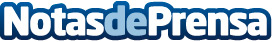 Cómo crear una web en tres pasos con TildaHace unos años si se quería tener una página web en Internet era necesario saber utilizar lenguaje HTML, utilizar las típicas plataformas como Blogger o WordPress. Actualmente con Tilda ya se pueden crear páginas web originales y muy sencillasDatos de contacto:Nota de prensa publicada en: https://www.notasdeprensa.es/como-crear-una-web-en-tres-pasos-con-tilda_1 Categorias: Telecomunicaciones Entretenimiento E-Commerce http://www.notasdeprensa.es